Centro Psicoanalitico di RomaVia Panama, 48 – 00198 Roma Tel.: 06/8415016 –328.20.444.33e-mail: cpdrattivitascientifica@gmail.comScheda d’Iscrizione “La SPI un secolo di storia”mercoledì 23 febbraio 2022 ore 21:15 – 23:15Cognome e nome ________________________________________________________________________Indirizzo________________________________________________Città______________CAP ___________Telefono ______________________________e- mail ____________________________________________ Luogo e data di nascita____________________________________________________________________Codice Fiscale ____________________________________ Partita IVA ______________________________Codice Univoco 7 caratteri________________________________PEC_______________________________Disciplina___________________________________ Professione__________________________________□ Non sono possessore di P.IVA     □ Autorizzo al trattamento dei Dati Personali D.Lgs 196/03 del RUE 679/2016 Firma _____________________________Evento accreditato ECM – 3 crediti - Crediti ECM disponibili per i primi 150 richiedenti con pagamento completatoLa data di scadenza delle iscrizioni è fissata per il 21 febbraio 2022 ore 13:00Quota di iscrizione con crediti ECM: € 25,00 (iva compresa)Gratuito senza ECM Modalità d’iscrizione: inviare la scheda d’iscrizione compilata e copia del bonifico all’email cpdrattivitascientifica@gmail.comModalità di pagamento: il pagamento può essere effettuato tramite bonifico bancario indicante in causale il proprio nome, cognome e il titolo “La SPI un secolo di storia” - IBAN IT22P0200805120000001848785 – Unicredit Banca - Agenzia Parioli Roma intestato a Centro Psicoanalitico di Roma. Matrix S.c.s Onlus – Provider Ecm Id. 4884 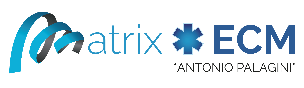 numero verde (gratuito) 800190542 e-mail formazione@coopmatrix.it